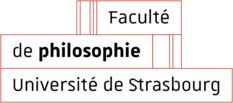 A rendre pour le 30 septembre2ème ANNEE DE LICENCE DE PHILOSOPHIE2020-2021N° ETUDIANT(E) : ANNEE 2020/20212ème année de philosophieStrasbourg, le   Signature de l'étudiant(e) :NOM de naissance (en capitales) : PRENOM : Date de naissance :   Portable : Nom marital (si différent du nom de naissance) : Adresse email de l'étudiant (e) : Seule l’adresse mail    xx@etu.unistra.fr   sera utilisée pour la correspondance de la scolaritéRappel de procédure pour l'obtention de cette adresse : cliquer sur "Activation" en haut à droite sur la page https://ent.unistra.fr. Pensez à rapatrier vos messages sur votre adresse mail personnelleEtudiant(e) en :   Etudiant(e) de l’Université de Strasbourg	  CPGE Lettres Supérieures (Hypokhâgne)	CPGE Première Supérieure (Khâgne)	  Etudiant(e) ERASMUS			 Etudiant(e) autre échange international :  Avez-vous une DETTE (matière d’enseignement non validée dans les années antérieures :  OUI	 : NONSi oui, quelle(s) est(sont) elle(s) : Profil spécifique : Demande d’un aménagement de contrôle continu :Etudiant bénéficiant d’un aménagement de CC pour le motif suivant : Si en double cursus, précisez l’autre filière : 	       Cursus principal : En cas de travail salarié, combien d’heures par semaine effectuez-vous ? Joindre le contrat de travail couvrant 1 semestre entier voire 2 semestres entiers(voir conditions sur le guide pédagogique)Êtes-vous en situation de handicap :    OUI		 NONQuelle que soit l’UE, l’étudiant bénéficiant de l’aménagement du contrôle continu doit obligatoirement passer deux évaluations. L’étudiant peut choisir de passer l’épreuve a seulement, ou l’épreuve b seulement, ou les épreuves a et b. S’il passe les deux épreuves a et b, l’enseignant retiendra la meilleure des deux notes. L’étudiant passe obligatoirement l’épreuve c (qui est une épreuve avec convocation). Si une UE ne comporte que deux évaluations, l’étudiant devra passer les deux.Nota Bene : la demande d’aménagement pour les modules autres que ceux proposés par notre Faculté doit être faite dans le ou les départements concernés.	L2 - SEMESTRE 3UE7 à choisir en fac de philosophie ou autre facultéL2- SEMESTRE 4UE7 à choisir en fac de philosophie ou autre facultéUE1 - LVE1  PL15CM30 – Allemandou PL15CM31 – AnglaisUE1 - LVE1  PL15DM30 – Allemandou PL15DM31 – AnglaisUE2 – Méthodologie - PL15CM91 – méthodologie disciplinaire niv. 3-  PL15CM92 – PIX (s’inscrire obligatoirement sur       le site https://pix.unistra.fr/PIX)UE2 – Méthodologie - PL15DM91 – méthodologie disciplinaire niv. 4UE3 – Philosophie générale -  PL15CM10UE3 Philosophie morale et politique - PL15DM16UE4 - Histoire de la Philosophie :           période contemporaine-  PL15CM12UE4 - Histoire de la Philosophie :           Antiquité, Moyen Age- PL15DM12UE5 – Philosophie de la connaissance            et des Sciences- PL15CM13UE5 – Philosophie de la connaissance            et des Sciences- PL15DM13UE6 – Domaine de spécialité (un module au choix)Philosophie de l’art et esthétique :        PL15CM24 + PL15CM84UE6 – Domaine de spécialité 
(un module ou choix)Philosophie allemande + Textes allemands :         PL15DM20 + PL15DM29OuQuestions en débat PL15DM60 + PL15DM65UE7 – Projet personnel de l’étudiant (PPE) Module choisi dans une autre composante : Code : libellé et enseignant : UE7 – Projet personnel et professionnel (PPP)PL15DM00 - Atelier Graines de Philo niveau 1      (Francas)Ou  Module choisi dans une autre composante : code : libellé et enseignant 